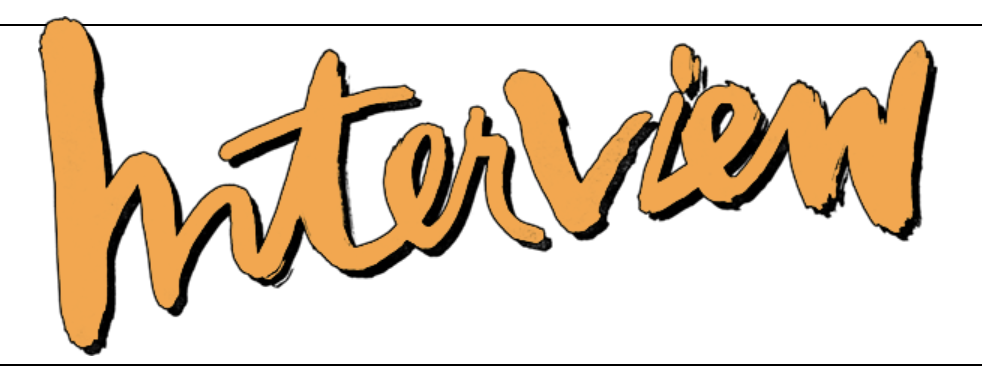 https://www.interviewmagazine.com/music/omar-apollo-is-ready-to-belt-his-heart-out
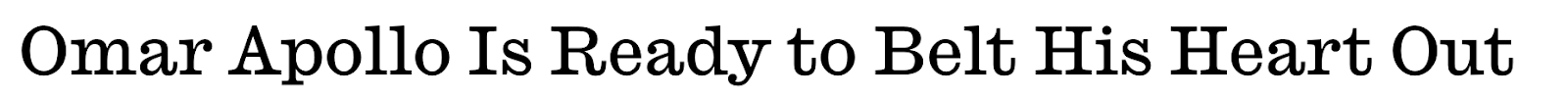 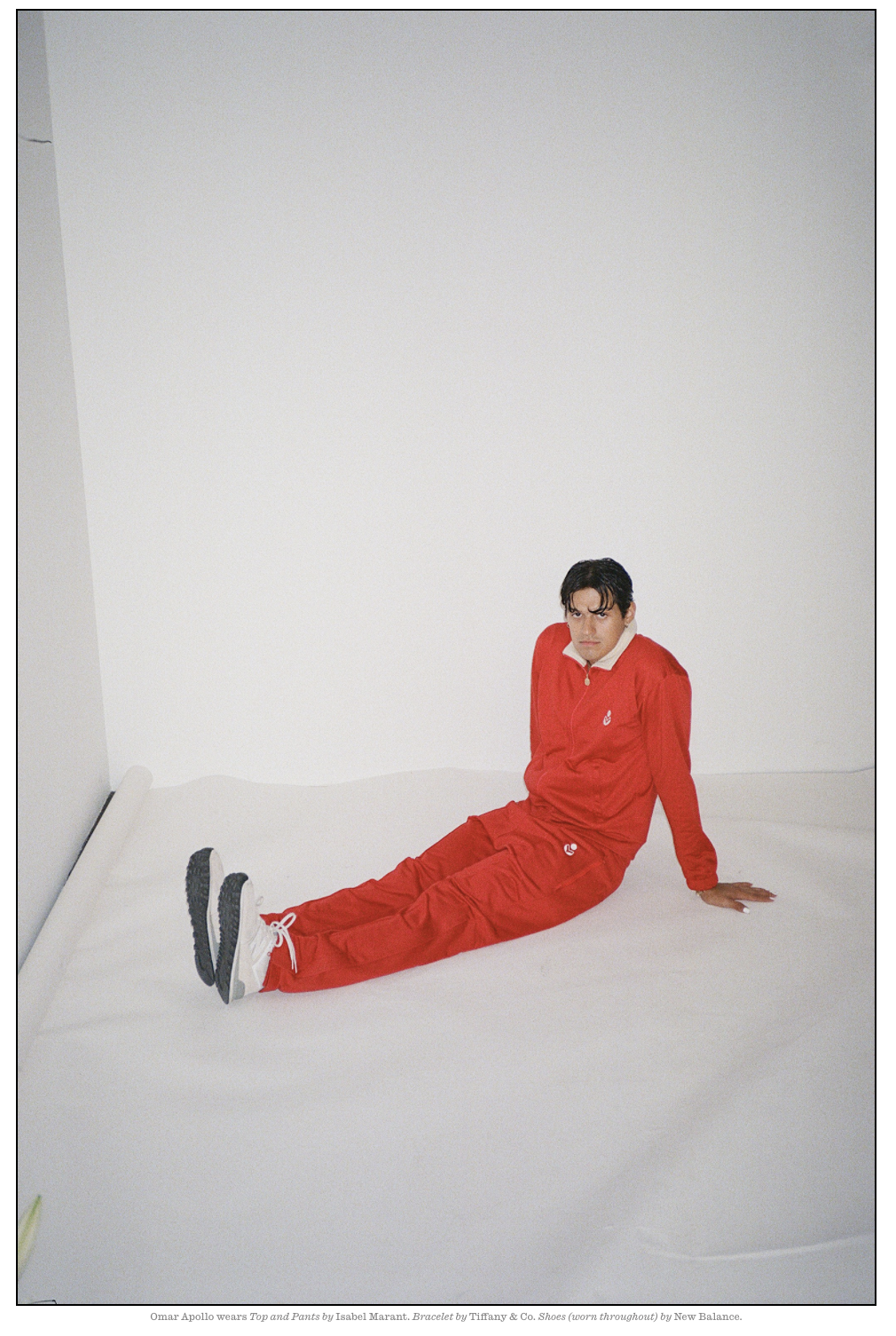 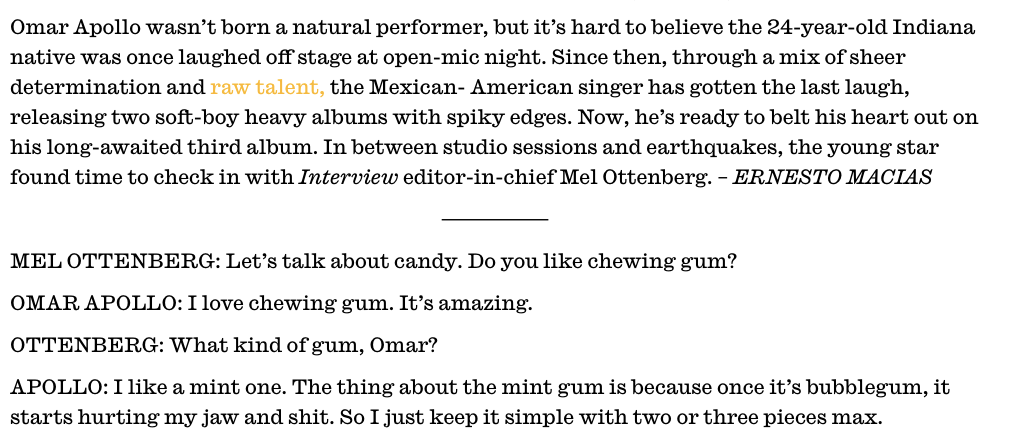 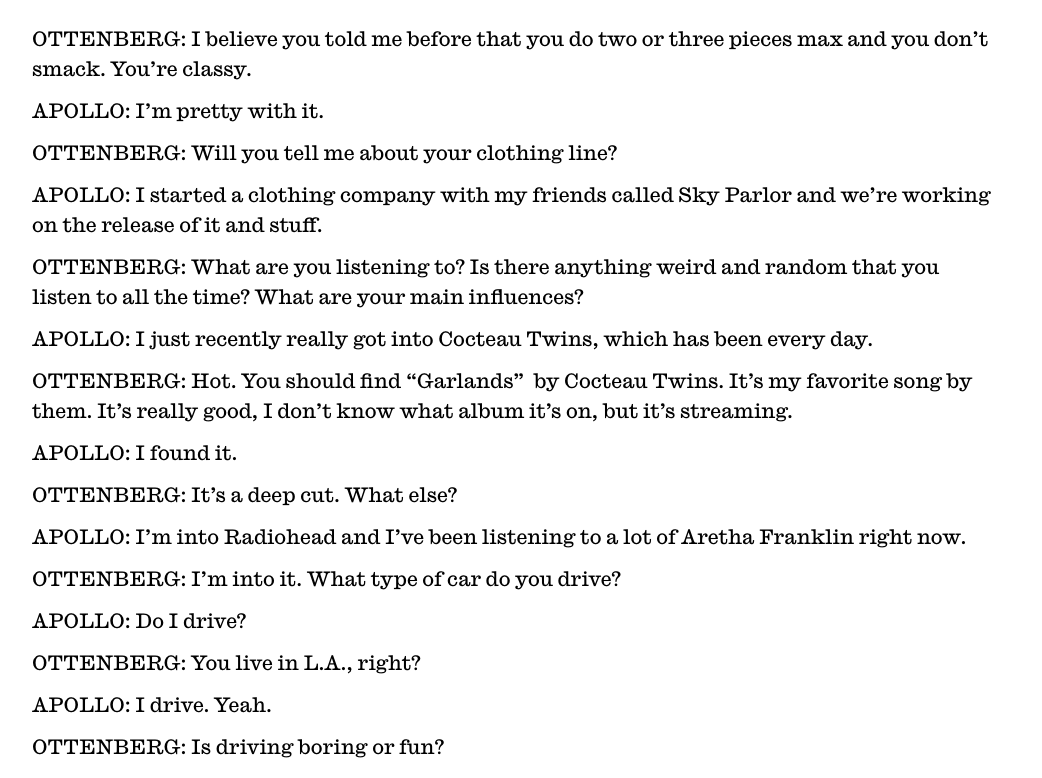 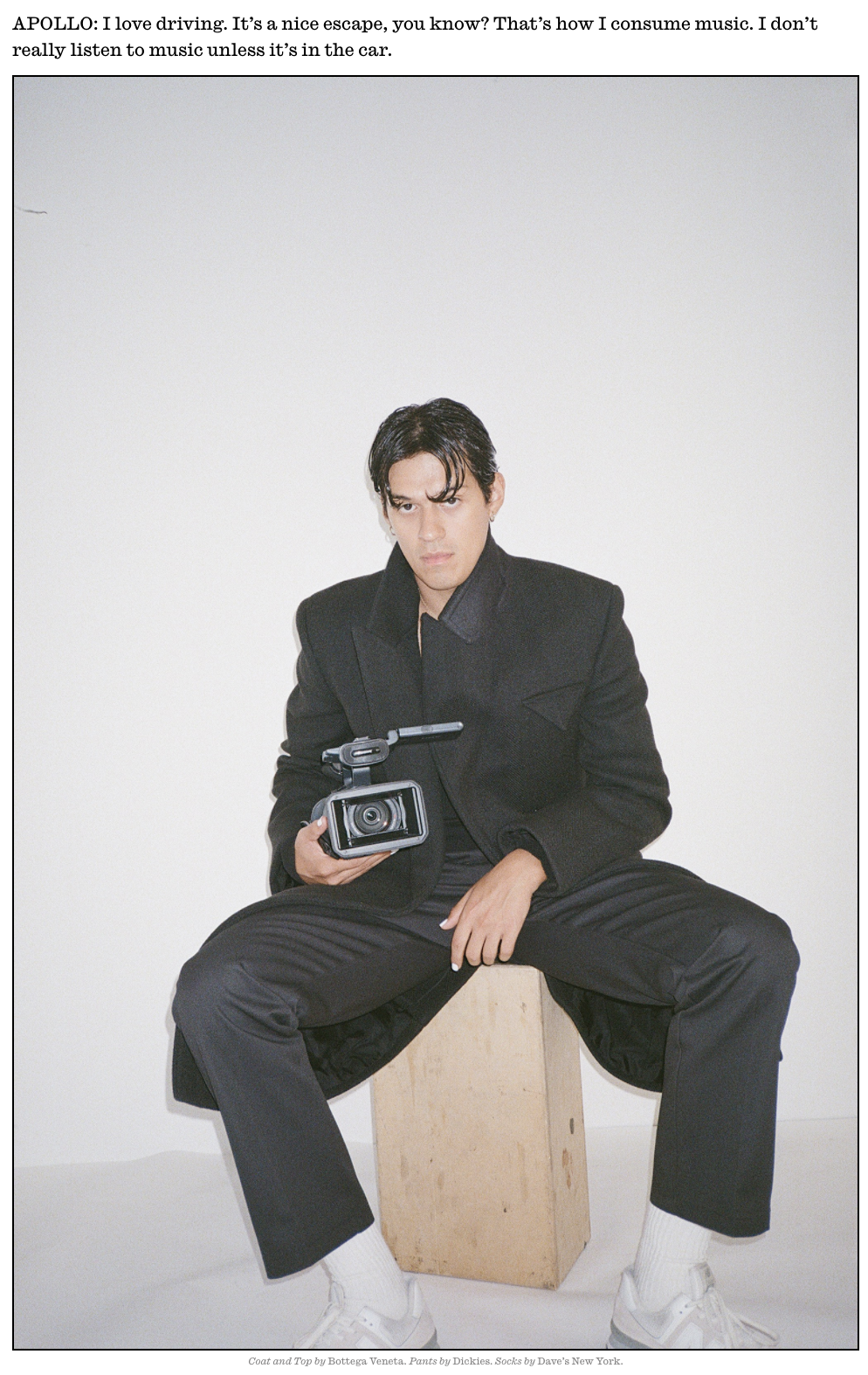 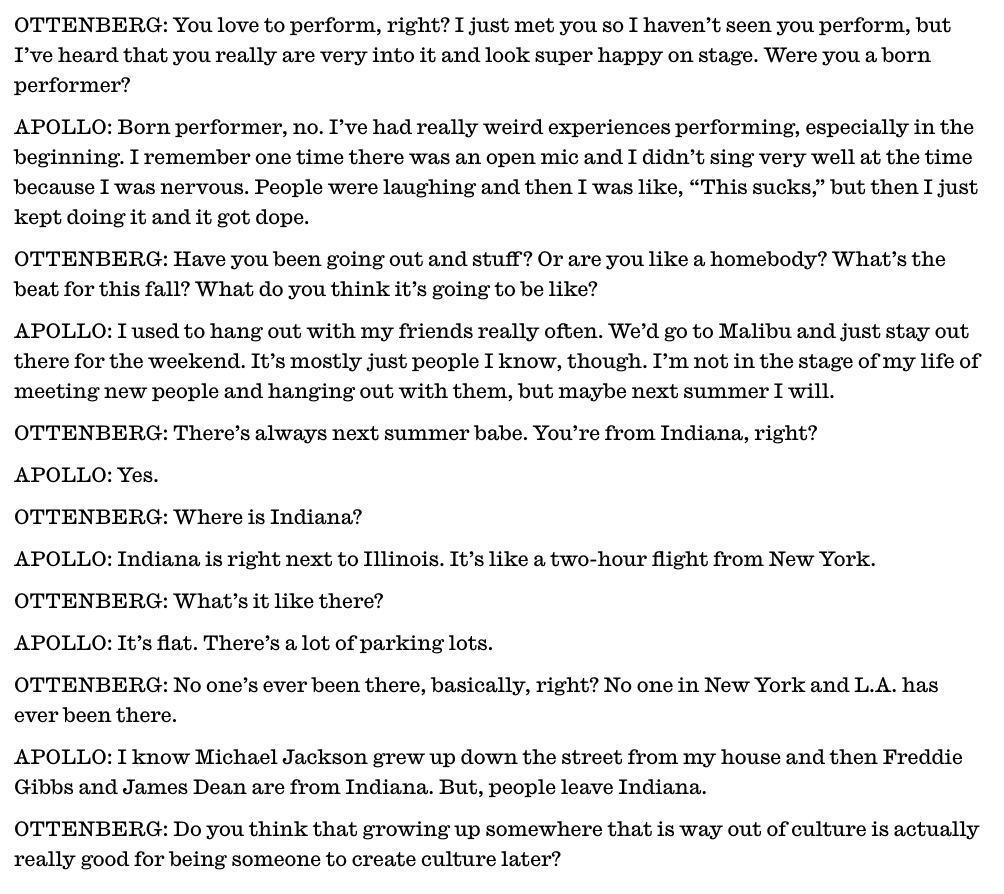 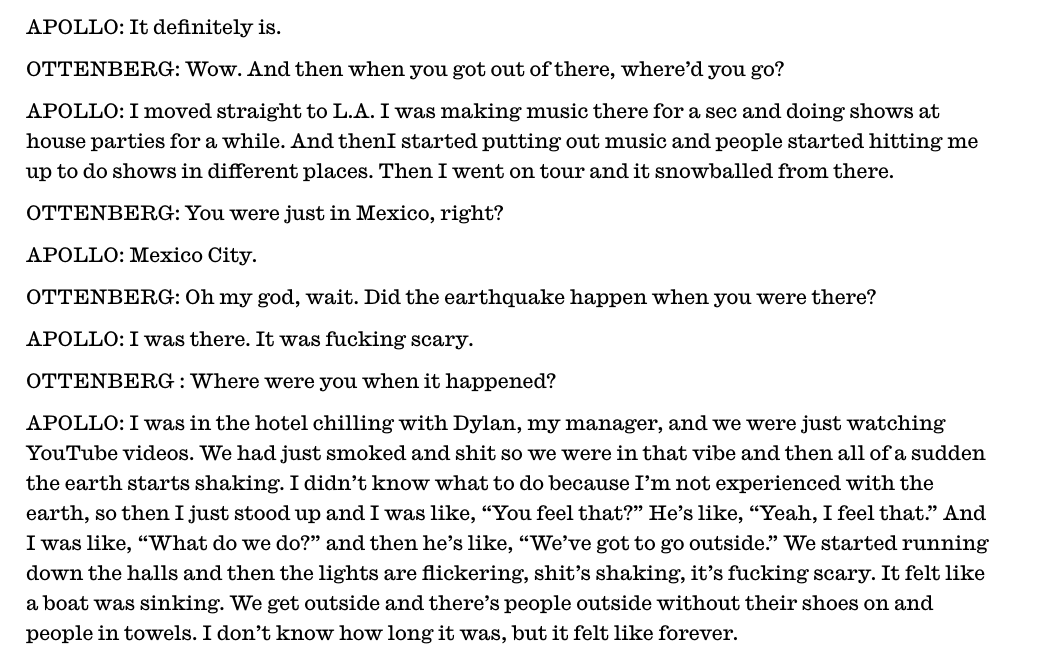 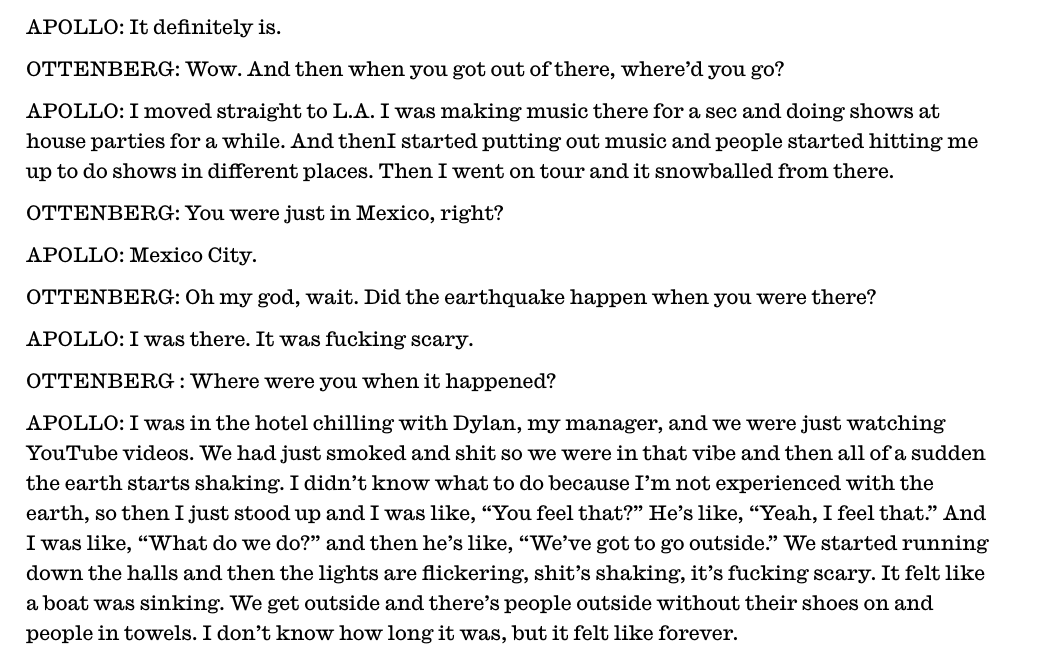 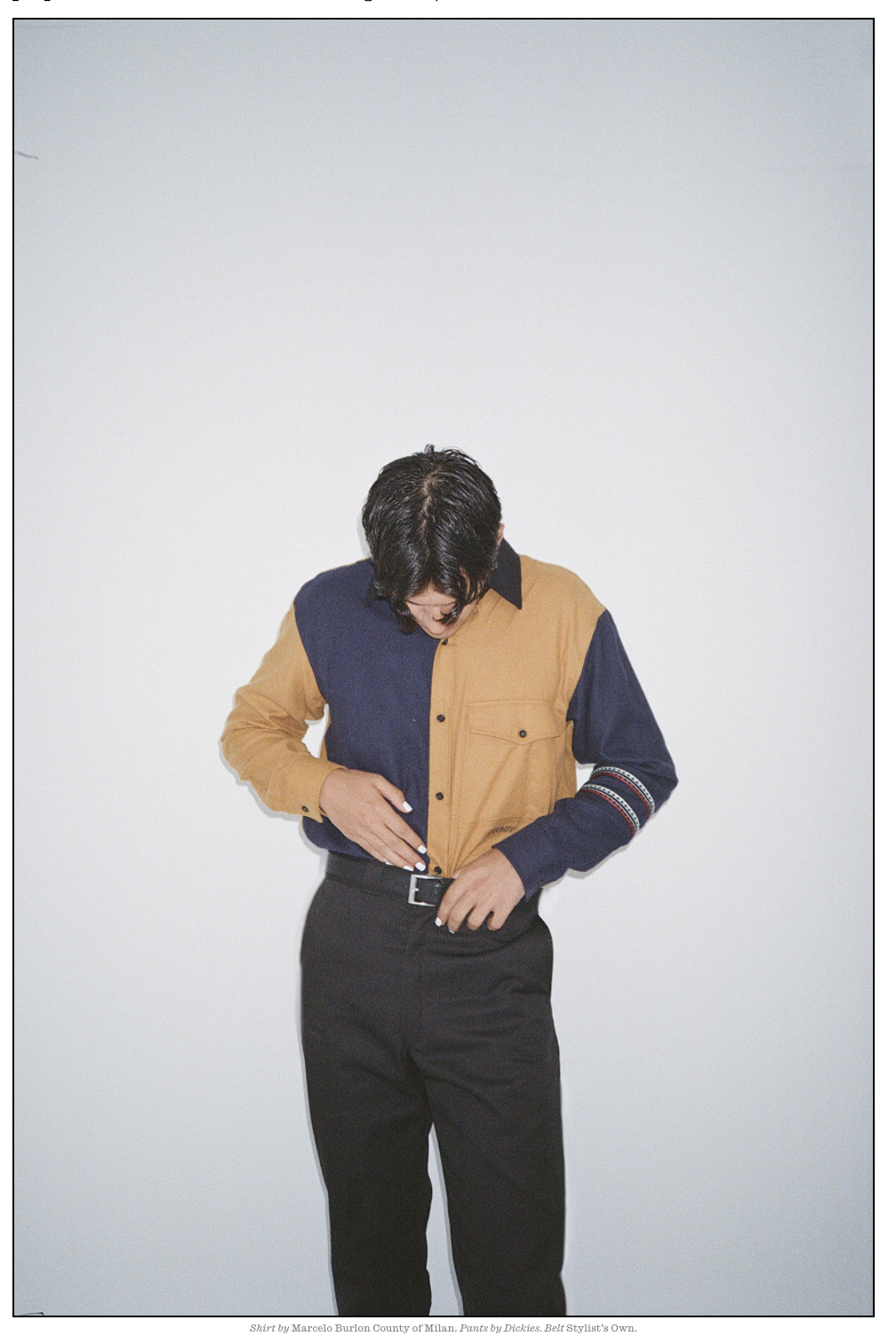 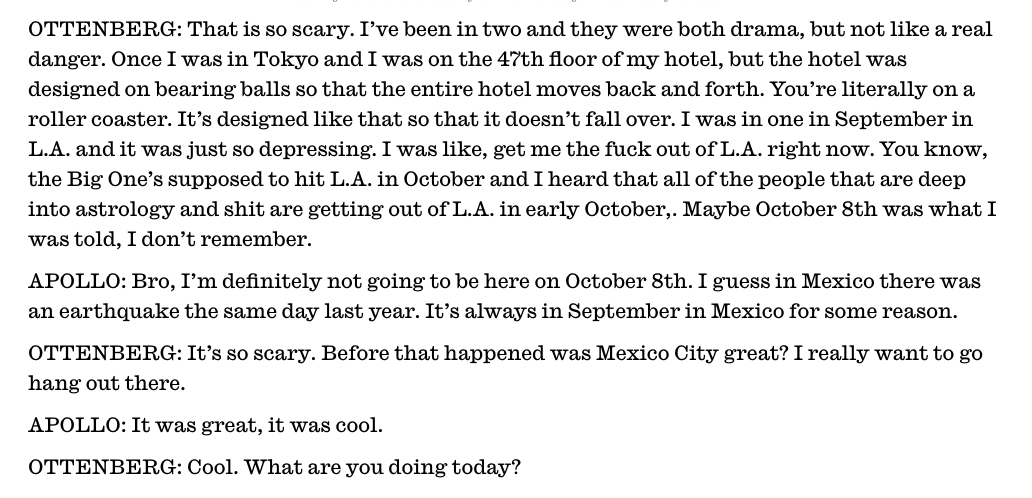 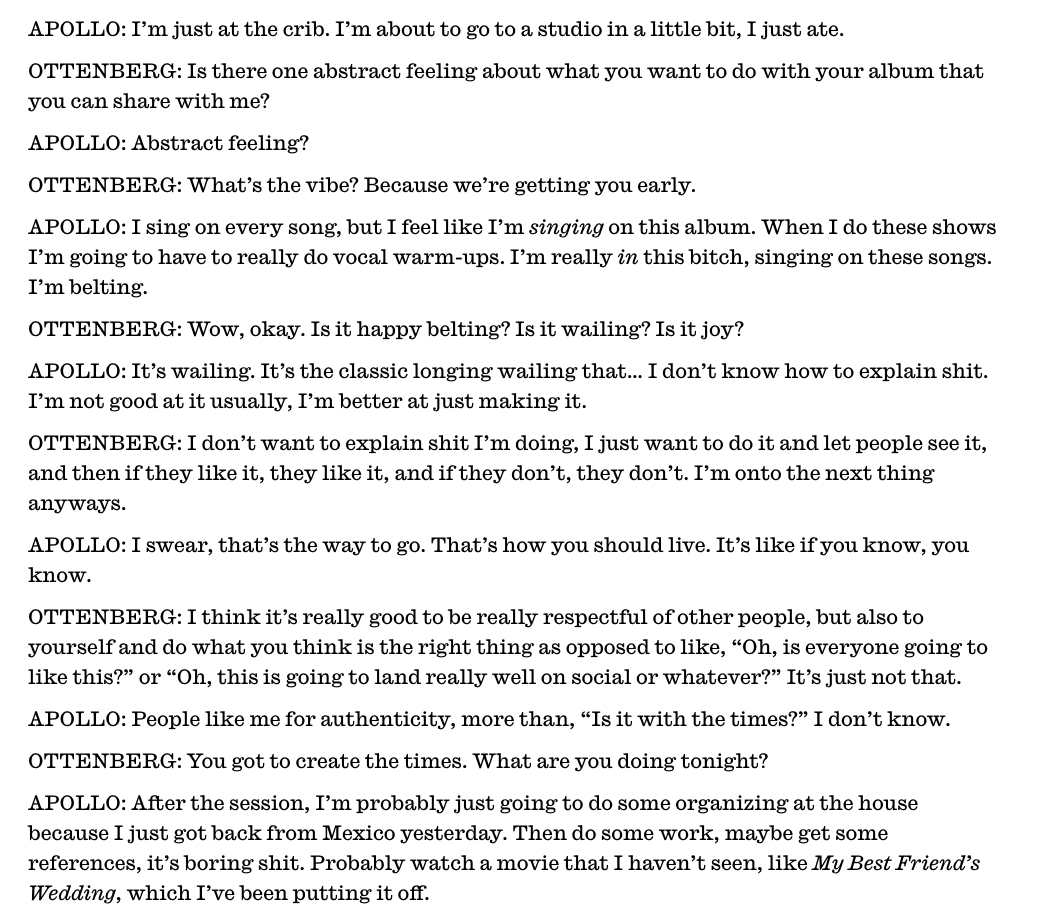 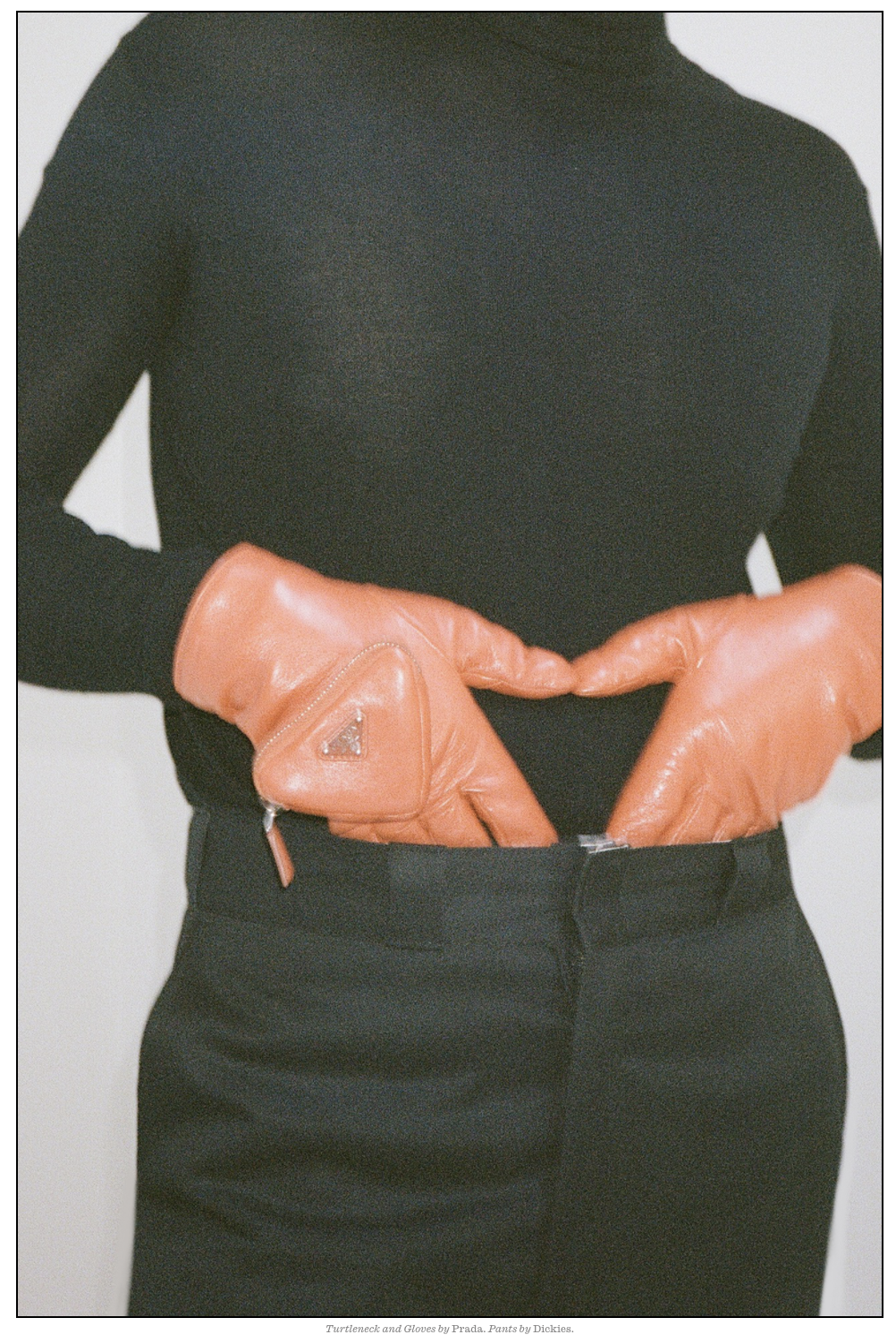 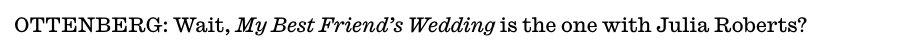 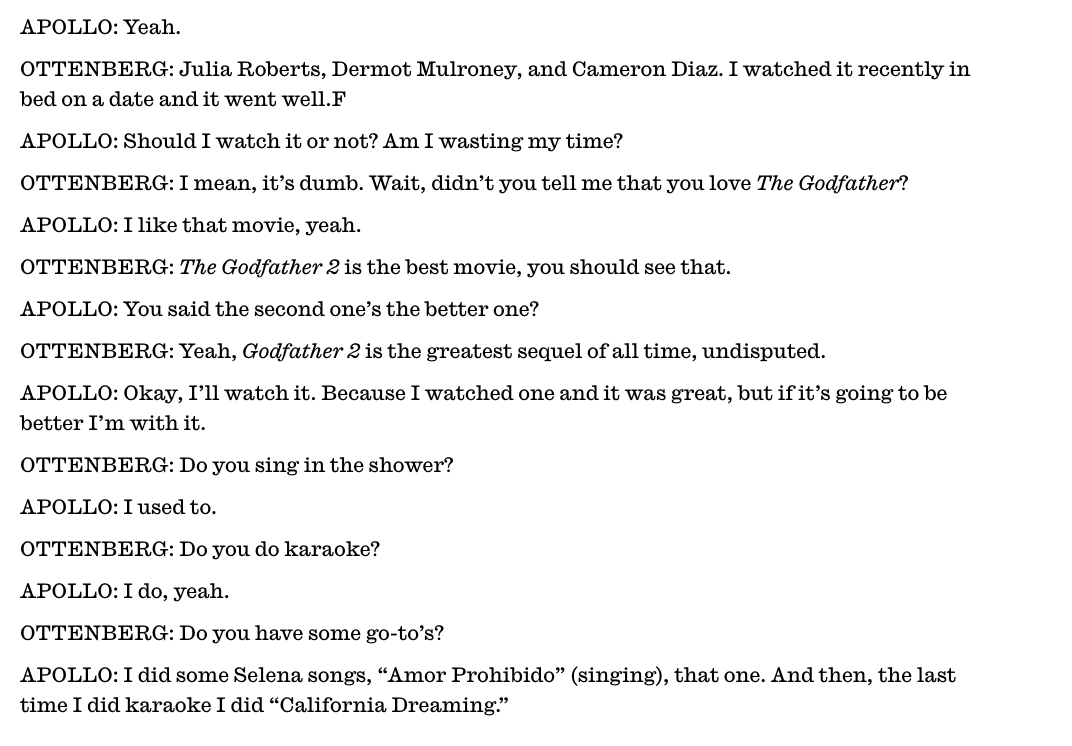 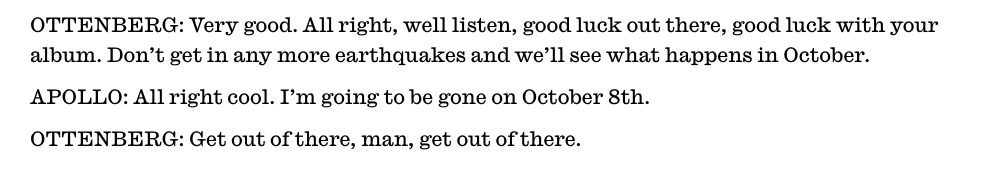 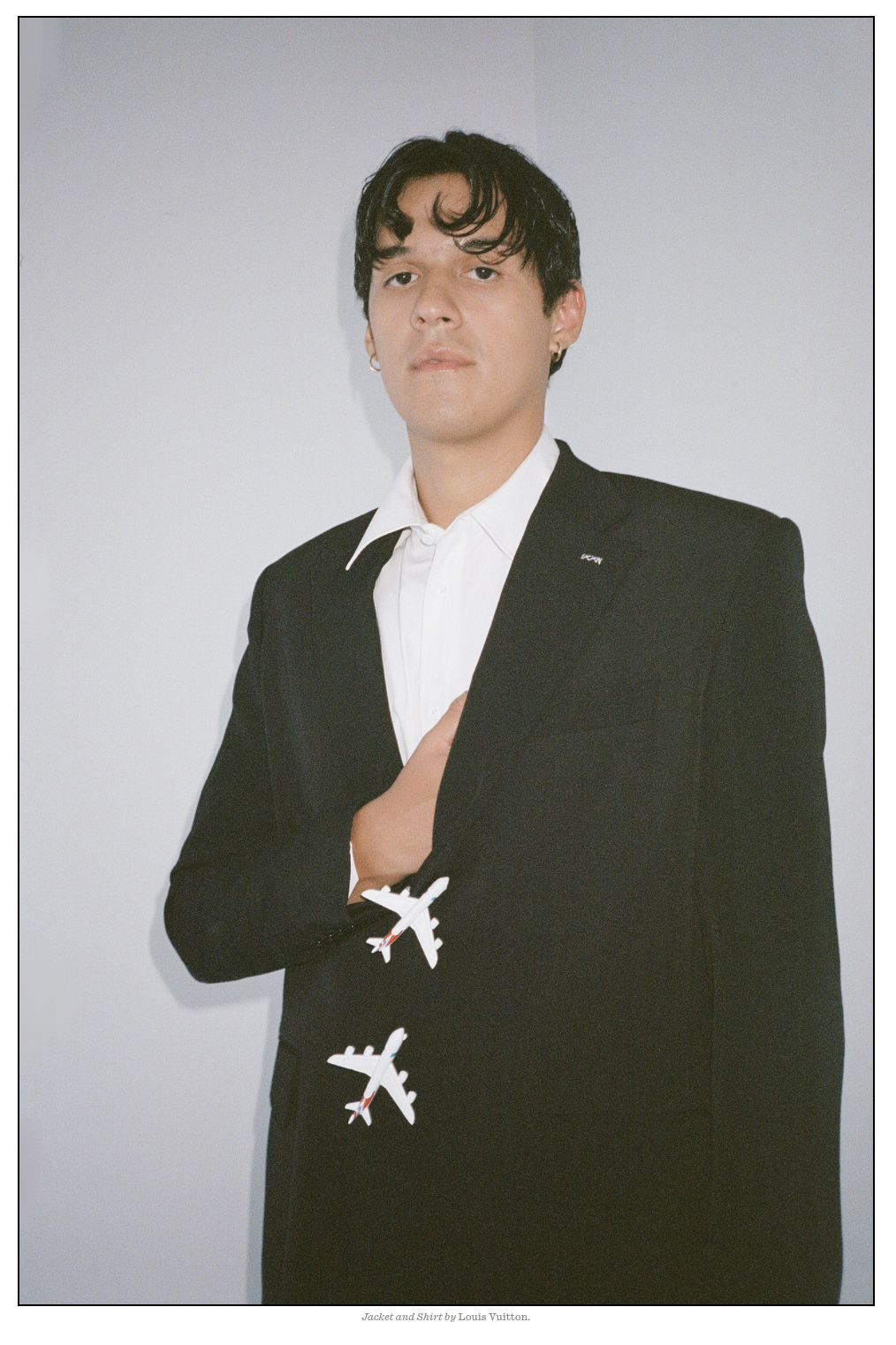 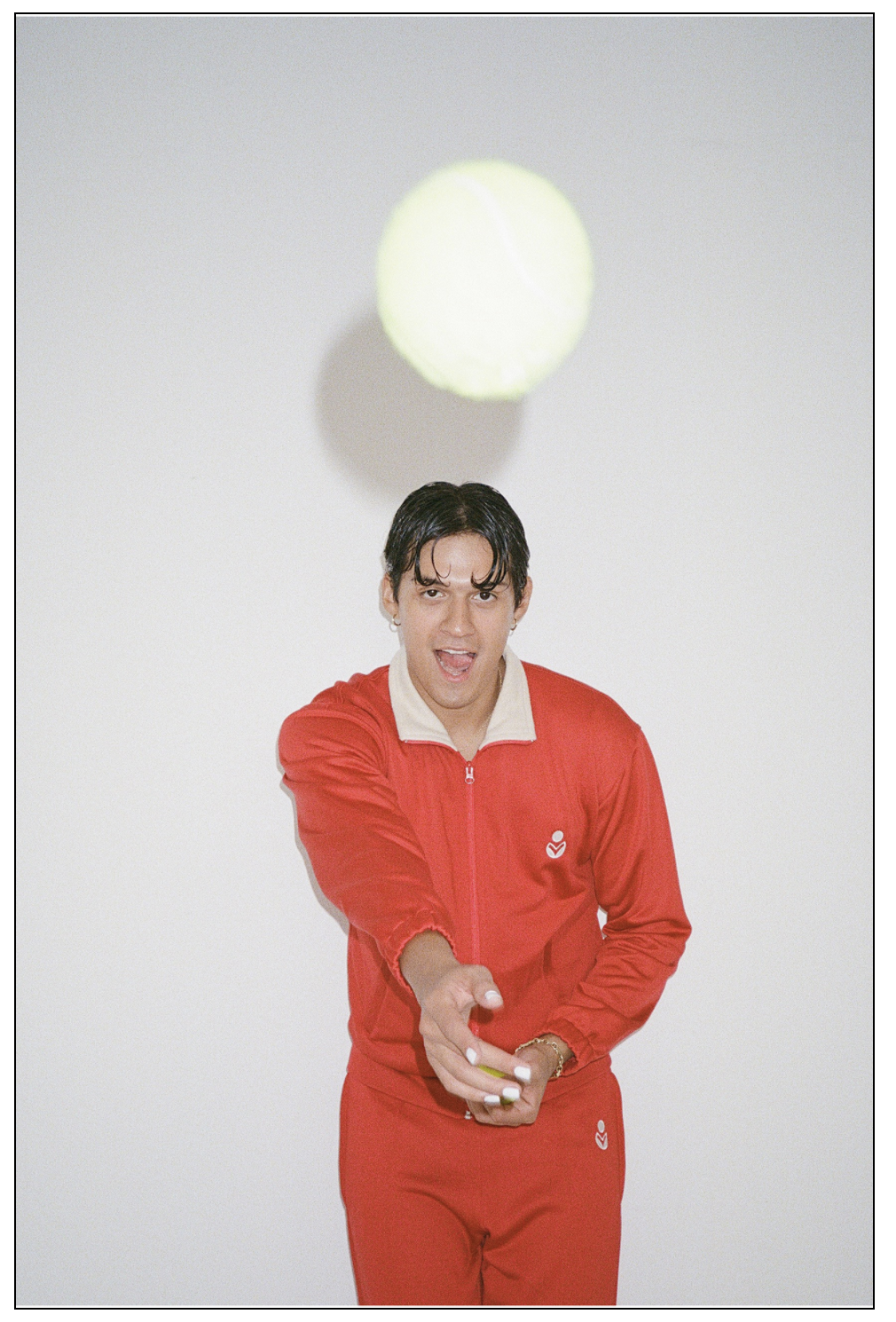 